Zpracovalo: Oddělení realizace úhrad zdravotní péče, OÚZP, ÚZP 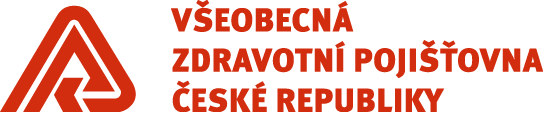 XXXXXXXXXXXXXXXXXXXXXXXXXXXXXXXXXXXXXXXXXXXXXXXXXXXXXXXXXXXXXXXXXXXXXXXXXXXXXXXXXXXXXXXXXXXX